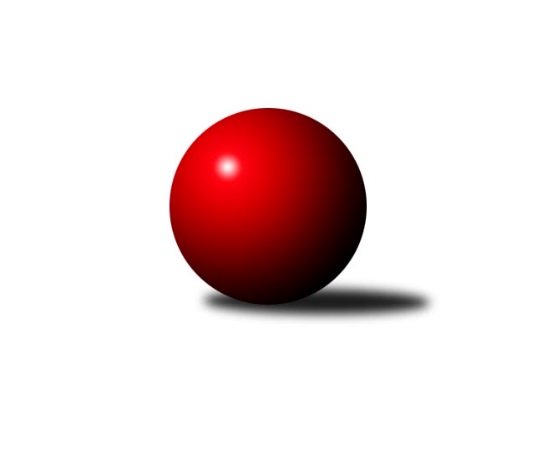 Č.13Ročník 2022/2023	11.2.2023Nejlepšího výkonu v tomto kole: 2429 dosáhlo družstvo:  Holýšov DPřebor Domažlicka 2022/2023Výsledky 13. kolaSouhrnný přehled výsledků:Zahořany B	- Újezd C	7:1	2331:2265	8.0:4.0	10.2.Újezd B	- Kdyně C	1:7	1906:2428	3.0:9.0	11.2. Holýšov D	-  Díly B	6:2	2429:2409	7.0:5.0	11.2.Tabulka družstev:	1.	Zahořany B	13	10	1	2	66.0 : 38.0 	94.5 : 61.5 	 2362	21	2.	Díly B	12	10	0	2	76.0 : 20.0 	98.0 : 46.0 	 2441	20	3.	Holýšov D	13	6	1	6	53.0 : 51.0 	78.5 : 77.5 	 2333	13	4.	Kdyně C	12	6	0	6	45.5 : 50.5 	74.0 : 70.0 	 2247	12	5.	Újezd C	13	5	0	8	45.0 : 59.0 	70.0 : 86.0 	 2204	10	6.	Újezd B	13	0	0	13	18.5 : 85.5 	41.0 : 115.0 	 2116	0Podrobné výsledky kola:	 Zahořany B	2331	7:1	2265	Újezd C	Jiří Havlovic	 	 213 	 209 		422 	 1:1 	 408 	 	197 	 211		Jitka Hašková	Alena Jungová	 	 193 	 171 		364 	 1:1 	 360 	 	182 	 178		Božena Vondrysková	Miroslav Schreiner	 	 215 	 203 		418 	 2:0 	 378 	 	191 	 187		Klára Lukschová	Jitka Kutilová	 	 191 	 191 		382 	 1:1 	 392 	 	224 	 168		Blanka Kondrysová	Pavlína Vlčková	 	 186 	 174 		360 	 2:0 	 347 	 	181 	 166		Alena Konopová	Jan Mašát	 	 188 	 197 		385 	 1:1 	 380 	 	164 	 216		Zdeňka Vondryskovározhodčí: Alena JungováNejlepší výkon utkání: 422 - Jiří Havlovic	 Újezd B	1906	1:7	2428	Kdyně C	Jana Jaklová	 	 200 	 187 		387 	 1:1 	 388 	 	187 	 201		Veronika Dohnalová	nikdo nenastoupil	 	 0 	 0 		0 	 0:2 	 390 	 	190 	 200		Jaroslava Löffelmannová	Václav Kuneš	 	 168 	 183 		351 	 0:2 	 420 	 	218 	 202		Milan Staňkovský	Pavel Strouhal	 	 189 	 219 		408 	 0:2 	 439 	 	217 	 222		Tereza Krumlová	Jana Dufková st.	 	 207 	 205 		412 	 2:0 	 367 	 	177 	 190		Kateřina Šebestová	Jaroslav Získal st.	 	 171 	 177 		348 	 0:2 	 424 	 	208 	 216		Martin Smejkalrozhodčí: Jana Dufková ml.Nejlepší výkon utkání: 439 - Tereza Krumlová	  Holýšov D	2429	6:2	2409	 Díly B	Lucie Horková	 	 206 	 192 		398 	 2:0 	 355 	 	178 	 177		Jaroslav Buršík	Jozef Šuráň	 	 165 	 201 		366 	 0:2 	 416 	 	207 	 209		Iveta Kouříková	Jan Štengl	 	 210 	 198 		408 	 2:0 	 391 	 	204 	 187		Dana Kapicová	Božena Rojtová	 	 198 	 201 		399 	 0:2 	 440 	 	202 	 238		Daniel Kočí	Stanislav Šlajer	 	 218 	 199 		417 	 2:0 	 385 	 	189 	 196		Martin Kuneš	František Novák	 	 203 	 238 		441 	 1:1 	 422 	 	214 	 208		Lukáš Pittrrozhodčí: Stanislav ŠlajerNejlepší výkon utkání: 441 - František NovákPořadí jednotlivců:	jméno hráče	družstvo	celkem	plné	dorážka	chyby	poměr kuž.	Maximum	1.	Michael Martínek 	 Holýšov D	446.50	303.2	143.3	3.7	4/5	(482)	2.	Lukáš Pittr 	 Díly B	436.24	294.5	141.7	5.7	5/5	(464)	3.	Jan Štengl 	 Holýšov D	426.50	295.4	131.2	5.4	5/5	(492)	4.	Iveta Kouříková 	 Díly B	424.80	291.3	133.5	4.3	5/5	(459)	5.	František Novák 	 Holýšov D	424.28	291.3	133.0	5.6	4/5	(463)	6.	Jiří Havlovic 	Zahořany B	416.20	285.8	130.4	6.0	5/5	(473)	7.	Daniel Kočí 	 Díly B	415.77	290.8	125.0	7.3	5/5	(440)	8.	Tereza Krumlová 	Kdyně C	410.75	285.0	125.7	8.6	4/5	(443)	9.	Martin Kuneš 	 Díly B	409.28	285.0	124.2	7.7	5/5	(454)	10.	Libor Benzl 	Zahořany B	407.16	287.2	119.9	11.7	5/5	(436)	11.	Blanka Kondrysová 	Újezd C	395.34	280.7	114.6	10.7	4/5	(453)	12.	Šimon Pajdar 	Zahořany B	394.50	284.9	109.6	12.9	5/5	(421)	13.	Pavel Strouhal 	Újezd B	392.05	278.9	113.2	11.2	5/5	(436)	14.	Pavlína Vlčková 	Zahořany B	391.92	275.4	116.5	10.2	4/5	(428)	15.	Jaroslava Löffelmannová 	Kdyně C	391.47	281.8	109.6	11.7	5/5	(435)	16.	Kristýna Krumlová 	Kdyně C	391.36	272.9	118.5	10.2	5/5	(436)	17.	Jitka Hašková 	Újezd C	390.63	278.9	111.7	12.3	4/5	(420)	18.	Zdeňka Vondrysková 	Újezd C	383.53	275.5	108.0	11.2	5/5	(415)	19.	Martin Smejkal 	Kdyně C	381.00	274.9	106.1	13.0	5/5	(443)	20.	Lucie Horková 	 Holýšov D	375.57	268.1	107.5	13.7	4/5	(414)	21.	Slavěna Götzová 	Zahořany B	375.05	271.7	103.4	13.7	5/5	(413)	22.	Jana Dufková  st.	Újezd B	372.10	274.3	97.8	15.2	5/5	(421)	23.	Božena Rojtová 	 Holýšov D	371.70	264.9	106.8	10.6	5/5	(435)	24.	Václav Kuneš 	Újezd B	370.80	269.8	101.1	13.3	5/5	(414)	25.	Milan Staňkovský 	Kdyně C	365.73	256.6	109.2	14.1	5/5	(420)	26.	Alena Konopová 	Újezd C	365.66	270.8	94.8	14.2	5/5	(424)	27.	Jaroslav Získal  st.	Újezd B	357.44	255.1	102.4	16.1	4/5	(390)	28.	Dana Tomanová 	 Díly B	357.38	263.8	93.6	15.4	4/5	(395)	29.	Veronika Dohnalová 	Kdyně C	357.05	250.8	106.3	12.2	4/5	(400)	30.	Božena Vondrysková 	Újezd C	354.83	251.2	103.7	12.1	4/5	(372)	31.	Jana Jaklová 	Újezd B	331.45	247.4	84.1	18.5	5/5	(387)	32.	Jaroslav Získal  ml.	Újezd B	310.39	236.1	74.3	25.1	4/5	(404)		Miroslav Schreiner 	Zahořany B	419.92	303.3	116.7	6.3	3/5	(446)		Jan Lommer 	Kdyně C	418.75	304.0	114.8	9.8	2/5	(428)		Alexander Kondrys 	Újezd C	409.19	275.2	134.0	9.4	3/5	(454)		Jiří Stehlík 	 Holýšov D	407.00	292.0	115.0	11.0	1/5	(407)		Dana Kapicová 	 Díly B	406.11	285.9	120.2	9.6	3/5	(442)		Jaromír Duda 	 Díly B	405.73	299.7	106.1	13.3	3/5	(451)		Jozef Šuráň 	 Holýšov D	394.00	291.5	102.5	15.5	2/5	(422)		Jan Mašát 	Zahořany B	385.75	282.0	103.8	17.3	2/5	(402)		Jáchym Pajdar 	Zahořany B	385.50	279.0	106.5	11.0	3/5	(416)		Martin Jelínek 	 Holýšov D	385.50	289.0	96.5	11.5	2/5	(398)		Jitka Kutilová 	Zahořany B	383.33	280.3	103.0	14.3	3/5	(390)		Radek Schreiner 	Zahořany B	383.00	271.3	111.7	12.8	3/5	(414)		Stanislav Šlajer 	 Holýšov D	381.30	265.6	115.7	12.3	3/5	(417)		Jaroslav Buršík 	 Díly B	380.61	276.8	103.8	12.7	3/5	(394)		Klára Lukschová 	Újezd C	380.38	268.4	112.0	12.6	3/5	(434)		Michaela Eichlerová 	Kdyně C	375.00	269.0	106.0	12.0	1/5	(375)		Alena Jungová 	Zahořany B	370.83	264.5	106.3	14.5	3/5	(399)		Kateřina Šebestová 	Kdyně C	362.00	255.0	107.0	12.3	2/5	(401)		Marta Volfíková 	 Díly B	361.00	274.0	87.0	20.0	1/5	(361)		Jana Dufková  ml.	Újezd B	350.00	256.2	93.8	16.3	3/5	(396)		Radka Schuldová 	 Holýšov D	343.16	253.4	89.7	17.5	3/5	(400)		Pavel Mikulenka 	 Díly B	337.00	238.0	99.0	16.0	1/5	(337)		Jakub Křička 	 Holýšov D	332.00	262.0	70.0	18.0	1/5	(332)		Roman Vondryska 	Újezd C	273.00	213.5	59.5	29.0	2/5	(291)		Jürgen Joneitis 	Újezd C	271.38	199.0	72.4	27.9	2/5	(316)Sportovně technické informace:Starty náhradníků:registrační číslo	jméno a příjmení 	datum startu 	družstvo	číslo startu
Hráči dopsaní na soupisku:registrační číslo	jméno a příjmení 	datum startu 	družstvo	Program dalšího kola:14. kolo17.2.2023	pá	17:00	 Díly B - Zahořany B	18.2.2023	so	10:00	Kdyně C - Újezd C	18.2.2023	so	14:30	Újezd B -  Holýšov D	Nejlepší šestka kola - absolutněNejlepší šestka kola - absolutněNejlepší šestka kola - absolutněNejlepší šestka kola - absolutněNejlepší šestka kola - dle průměru kuželenNejlepší šestka kola - dle průměru kuželenNejlepší šestka kola - dle průměru kuželenNejlepší šestka kola - dle průměru kuželenNejlepší šestka kola - dle průměru kuželenPočetJménoNázev týmuVýkonPočetJménoNázev týmuPrůměr (%)Výkon7xFrantišek NovákHolýšov D4414xTereza KrumlováKdyně C113.714394xDaniel KočíDíly B4406xFrantišek NovákHolýšov D111.534414xTereza KrumlováKdyně C4393xDaniel KočíDíly B111.274402xMartin SmejkalKdyně C4243xMartin SmejkalKdyně C109.8342410xLukáš PittrDíly B4221xMilan StaňkovskýKdyně C108.794205xJiří HavlovicZahořany B4225xJiří HavlovicZahořany B108.73422